We are Ready......Chickpea Curry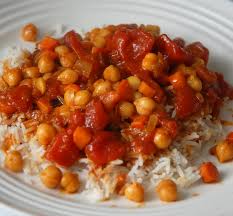 Ingredients – Serves 5Onion, peeled 				75g (1 small)Carrot, peeled 			30g (1 small)Fresh tomatoes 			40g (1 small)Vegetable oil 				½ tablespoonTomato purée 				1 tablespoonGround turmeric 			1 teaspoonCurry powder				½ heaped teaspoonChilli powder 				½ teaspoonWater 					200mlCanned chickpeas, no added 		1 x 400g cansalt or sugar, drained			(drained weight, 240g)Method1. 	Chop the onion, carrot and tomatoes.2. 	Heat the oil in a pan, add the onion, carrots and tomatoes and cook for 5 minutes.3. 	Add the tomato purée, turmeric, curry powder, chilli powder, water and chickpeas.Bring to the boil and simmer for 25 minutes or until the vegetables are soft.Serve with brown rice and tomato and coriander salad 